JEDILNIK 11.12-15.12.2023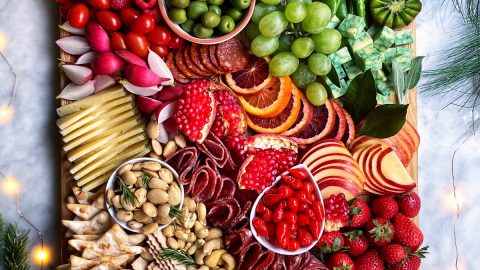 DIETNI JEDILNIKKatalog vsebnosti alergenov v živilih:DATUMMALICAKOSILOPOP. MALICAPONEDELJEK11. 12. 2023(BREZMESNI DAN)Sirova štručka, sadni tekoči jogurt sadni čaj z medom, pomarančaRičet brez mesa, domači skutin narastek z rozinamiPolnozrnata bombetka, bananaTOREK12. 12. 2023Mešani polbeli kruh, kuhan pršut, paprika, zeliščni čaj z limono, našiKokošja juha, mlinci, pečene piščančje peruti in krače, zelje v solatiGrisini, mandarinaSREDA13. 12. 2023Pšenični zdrob, BIO mleko, kakav v prahu, sadni čaj z limono, mandarinaGoveji golaž, koruzna polenta, endivija in radič v solatiMasleni piškoti, kiviČETRTEK14. 12. 2023Pica žepek, zeliščni čaj z medom, jabolkoPiščančja obara z žličniki, zelenjavo in stročnicami, domači marmorni kolačBIO sadni kefir, bananaPETEK15. 12. 2023Ovseni kruh, marelična marmelada, maslo, sadni čaj z limono mandarinaKostna juha z zakuho, BIO ajdova kaša, pečenice, repa s smetanoSkuta s podloženim sadjemDATUMCELIAKIJA (BREZGLUTENSKI) - BGALERGIJA NA MLEKO (INTOLERANCA NA LAKTOZO)- DIETNI BREZ MLEKA (IL)PONEDELJEK11. 12. 2023MALICA/ZAJTRK: BG štručka, ostalo brez sledov glutenaKOSILO: Živila brez sledov glutena, BG narastekP. MALICA: BG bombetkaMALICA/ZAJTRK: Brez sledov mleka in laktoze, štručka brez sira, sojin jogurtKOSILO: Sestavljeno iz živil brez sledov mleka in laktoze, brez dodane skuteP. MALICA: Brez sledov mleka in laktozeTOREK12. 12. 2023MALICA/ZAJTRK: BG kruh, brez sledov glutenaKOSILO: Sestavljeno iz živil brez sledov glutena, krompirP.MALICA: BG grisiniMALICA/ZAJTRK: Brez sledov mleka in laktozeKOSILO: Sestavljeno iz živil brez sledov mleka in laktoze, krompirP.MALICA: Brez sledov mleka in laktozeSREDA13. 12. 2023MALICA/ZAJTRK: Živila brez sledov glutena, koruzni žganci, kakav brez sledov glutena KOSILO: Živila brez sledov glutena, brez dodane moke P.MALICA: BG piškotiMALICA/ZAJTRK: Brez sledov mleka in laktoze, z riževim ali ovsenim napitkomKOSILO: Sestavljeno iz živil brez sledov mleka in laktoze, brez smetane P.MALICA: Brez sledov mleka in laktozaČETRTEK14. 12. 2023MALICA/ZAJTRK: Živila brez sledov glutena, BG picaKOSILO: Živila brez sledov glutena, BG žličniki, BG kolačP.MALICA: Brez sledov glutenaMALICA/ZAJTRK: Živila brez sledov mleka in laktoze, pica brez sira ali pa z dietnim siromKOSILO: Sestavljeno iz živil brez sledov mleka in laktoze, brez dodanega mlekaP.MALICA: Sojin jogurtPETEK15. 12. 2023MALICA/ZAJTRK: BG kruh, ostala živila brez sledov glutenaKOSILO: Jed brez živil, ki vsebujejo sledove glutenaP.MALICA: Brez sledov glutenaMALICA/ZAJTRK: Kruh brez sledov mleka in laktoze, brez masla (margarina)KOSILO: Živila brez sledov mleka in laktoze, brez dodane smetaneP.MALICA: Rižev jogurt s sadjemOPOMBE:Pri dnevnem kosilu vedno na voljo ohlajen čaj ali pa sveža voda z limono.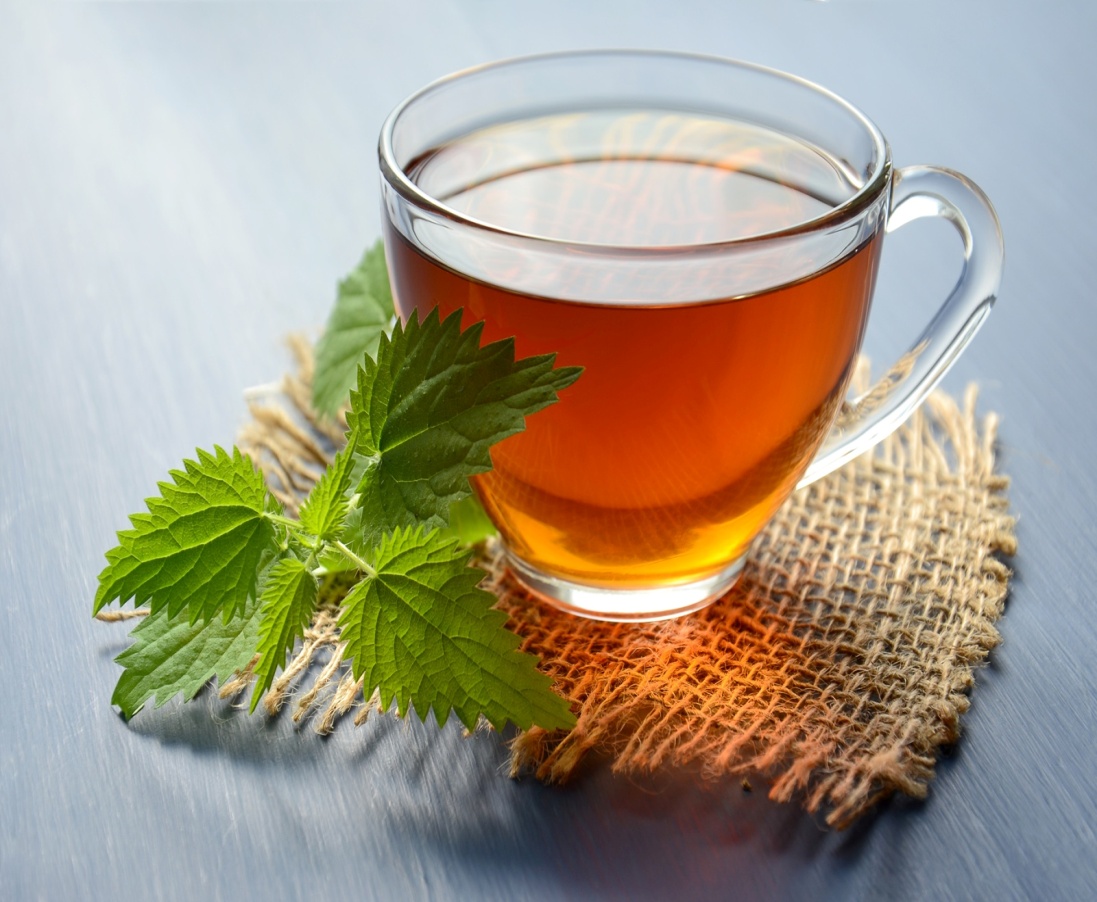 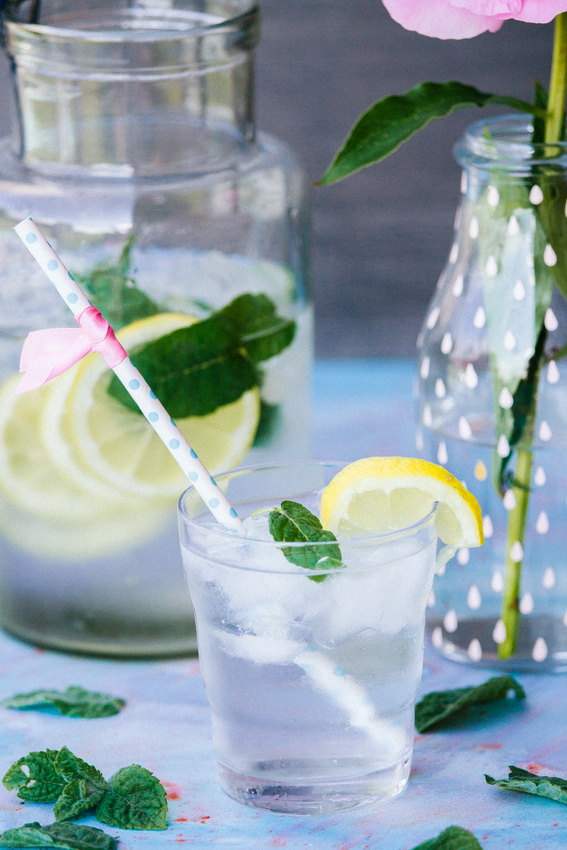 V PRIMERU ZAPLETOV PRI DOBAVI ŽIVIL SI PRIDRŽUJEMO PRAVICO DO SPREMEMBE JEDILNIKA.  BIO ŽIVILO IZ KONTROLIRANE EKOLOŠKE PRIDELAVE LOKALNO PRIDELANA/PREDELANA  ŽIVILA SE VKLJUČUJEJO GLEDE NA SEZONSKO PONUDBO. ŠS-ŠOLSKA SHEMAKer v prehrani otrok ni omejitev glede uživanja alergenov in ker za otroke, ki potrebujejo dietno prehrano, pripravljamo individualne dietne jedilnike, alergenov na jedilnikih ne bomo označevali.oznakaalergen1ŽITA, KI VSEBUJEJO GLUTEN ( pšenica, rž, ječmen, oves, pira, kamut ali njihove križane vrste ali proizvodi iz njih)2RAKI IN PROIZVODI IZ NJIH3JAJCA IN PROIZVODI IZ NJIH4RIBE IN PROZVODI IZ NJIHAARAŠIDI IN PROIZVODI Z NJIHSZRNJE SOJE IN PROIZVODI IZ NJIHLMLEKO IN MLEČNI PROIZVODI, KI VSEBUJEJO LAKTOZOOOREŠKI - mandeljni, orehi, lešniki, indijski oreščki, ameriški orehi, brazilski oreščki, pistacija, makadamija IN PROIZVODI IZ NJIHZLISTNA ZELENA IN PROIZVODI IZ NJIHGSGORČIČNO SEME IN PROIZVODI IZ NJIHSSSEZAMOVO SEME IN PROIZVODI IZ NJIHŽŽVEPLOV DIOKSID IN SULFITI ((v koncentraciji več kot 100mg/kg ali 10mg/l, izraženi kot SO2)VVOLČJI BOB IN PROIZVODI IZ NJIHMMEHKUŽCI IN PROIZVODI IZ NJIH